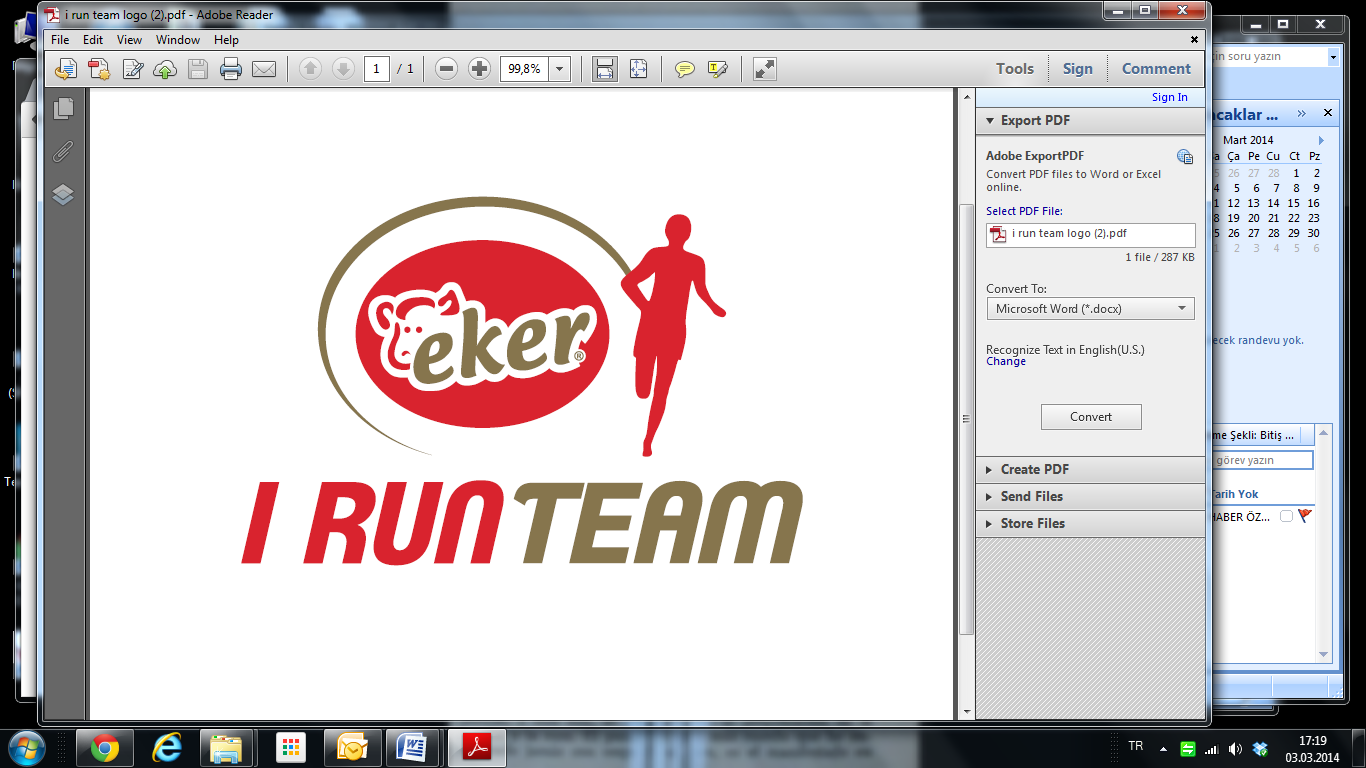 BASIN BÜLTENİ                                                                                                                18 MAYIS 2016“Eker I Run Team” bayanlar kategorisinde ilk madalyasını aldıBozcaada’da gerçekleşen New Balance Bozcaada Koşusu’na katılan “Eker I Run Team”, yaklaşık  iki bin 500 sporcunun katıldığı dev organizasyonda bayanlar kategorisinde ilk madalyasını alarak toplamda  5 madalya aldı.Eker I Run Team’den bayanlarda Gülçin Ayşe Atay 45-49 yaş kategorisinde 1. , erkeklerde ; Tayfun Carlı 50-54 yaş kategorisinde 3., Ali Turan 55-59 yaş kategorisinde 1., Nejat Hummet 55-59 yaş kategorisinde 2., Yalçın Doğu 40-44 yaş kategorisi arasında 1. Oldu. Bu yıl 6’cısı düzenlenen New Balance Bozcaada 'Yarı Maratonu Koşusu' ve '10 K koşusu', iki bin 500 sporcuya ev sahipliği yaptı. Yurtiçi ve yurtdışından katılan sporculardan bayanlar 10 kilometre, erkekler de 20 kilometrelik parkurda mücadele etti. 11 Mayıs’ta, Çanakkale'nin Bozcaada İlçesi'nde düzenlenen maraton ve koşuda “Eker I Run Team” yine büyük başarılara imza attı. “Eker I Run Team”, adaya renk katan yarışlarda 5 madalya almaya hak kazandı. Eker I Run Team’den bayanlarda Gülçin Ayşe Atay 45-49 yaş kategorisinde 1. , erkeklerde ; Tayfun Carlı 50-54 yaş kategorisinde 3., Ali Turan 55-59 yaş kategorisinde 1., Nejat Hummet 55-59 yaş kategorisinde 2., Yalçın Doğu 40-44 yaş kategorisi arasında 1. Oldu.Eker sponsorluğundaki  I Run Team takımı, ulusal çapta katıldığı tüm koşularda dereceler alarak büyük başarılara imza attı. 